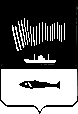 АДМИНИСТРАЦИЯ ГОРОДА МУРМАНСКАПОСТАНОВЛЕНИЕ08.06.2011                                                                                                        №  968О внесении изменений в приложение к постановлению администрации города Мурманска от 29.12.2010 № 2278 «Об утверждении порядка предоставления социальных выплат молодым семьям – участникам долгосрочной целевой программы «Обеспечение жильем молодых семей города Мурманска» на 2011-2013 годы» В целях урегулирования предоставления социальных выплат молодым семьям – участникам долгосрочной целевой программы «Обеспечение жильем молодых семей города Мурманска» на 2011-2013 годы, утвержденной постановлением администрации города Мурманска от 09.09.2010 № 1576 (в редакции постановлений администрации города Мурманска от 03.12.2010                  № 2152, от 30.03.2011 № 512),  п о с т а н о в л я ю:Внести в приложение к постановлению администрации города Мурманска от 29.12.2010 № 2278 «Об утверждении порядка предоставления социальных выплат молодым семьям – участникам долгосрочной целевой программы «Обеспечение жильем молодых семей города Мурманска» на 2011-2013 годы» следующие изменения:В пункте 4.10 раздела 4 абзац 1 после слов «муниципальной или региональной Программы» дополнить словами «, для исключения молодой семьи из списков участников Программ, для отказа в выдаче Свидетельства», абзац 3 после слов «документов, указанных в п. 4.4» дополнить словами «, 4.16 или 6.1». Раздел 4 дополнить новым пунктом следующего содержания:«4.16. В случае изменения состава молодой семьи – участника муниципальной Программы (расторжение брака, смерть члена молодой семьи, заключение брака) в период после признания молодой семьи участником муниципальной Программы до выдачи Свидетельства молодая семья – участник муниципальной Программы предоставляет в Комитет заявление о данном факте в произвольной форме с копиями соответствующих подтверждающих документов, а именно: свидетельства о расторжении брака и решения суда о расторжении брака, в случае  если расторжение брака производилось в судебном порядке;свидетельства о смерти члена молодой семьи;свидетельства о заключении брака и документы согласно п. 4.4 настоящего Порядка на нового члена семьи (супруга или супругу). Комитет организует работу по проверке содержащихся в документах молодой семьи – участника муниципальной Программы сведений и в течение 5 рабочих дней со дня представления документов, подтверждающих изменения состава семьи, принимает решение о дальнейшем участии молодой семьи в муниципальной Программе либо об исключении молодой семьи из списка участников муниципальной Программы по основаниям, предусмотренным        п. 4.10 настоящего Порядка. Соответствующие решению изменения вносятся в правовые акты администрации города Мурманска, утверждающие список участников муниципальной Программы и/или размеры их социальных выплат, в течение 30 календарных дней со дня принятия решения. В случае принятия решения о дальнейшем участии молодой семьи в муниципальной Программе порядковый номер молодой семьи – участника муниципальной Программы в списке молодых семей – участников муниципальной Программы изменяется согласно п. 4.9 настоящего Порядка.».Подпункт 6.1.7 пункта 6.1 раздела 6 дополнить абзацем следующего содержания:«В случае если жилое помещение уже приобретено, то молодая семья – участник муниципальной или региональной Программы в сроки, указанные в п. 6.1, направляет в Комитет заявление о выдаче свидетельства по форме согласно приложению № 7 к настоящему Порядку, копии документов на приобретенное жилое помещение (договора купли-продажи, акта приема-передачи квартиры, свидетельств о государственной регистрации права, кредитный договор или договор займа) и документы согласно п. 6.1.1 - 6.1.3, 6.1.5 настоящего Порядка.».  Пункт 6.2 раздела 6 дополнить абзацем следующего содержания:«В случае, если изменения состава молодой семьи – участника муниципальной Программы в соответствии с п. 4.16 настоящего Порядка выявлены при предоставлении документов согласно п. 6.1 настоящего Порядка, Свидетельство выдается в течение 10 рабочих дней после внесения соответствующих изменений в правовые акты администрации города Мурманска, утверждающие список участников муниципальной Программы и/или размеры их социальных выплат. Изменения вносятся в течение 30 календарных дней со дня окончания срока предоставления документов, указанного в п. 6.1 настоящего Порядка для молодых семей – участников муниципальной Программы.».Редакции газеты «Вечерний Мурманск» (Червякова Н.Г.) опубликовать настоящее постановление.Настоящее постановление вступает в силу со дня официального опубликования и распространяется на правоотношения, возникшие                     с 01.01.2011.Контроль за выполнением настоящего постановления возложить на заместителя главы администрации города Мурманска Соколова М.Ю.Глава администрациигорода Мурманска                                                                                А.И. Сысоев